中医医术确有专长人员医师资格考核报名管理系统介绍安徽省卫生健康委信息中心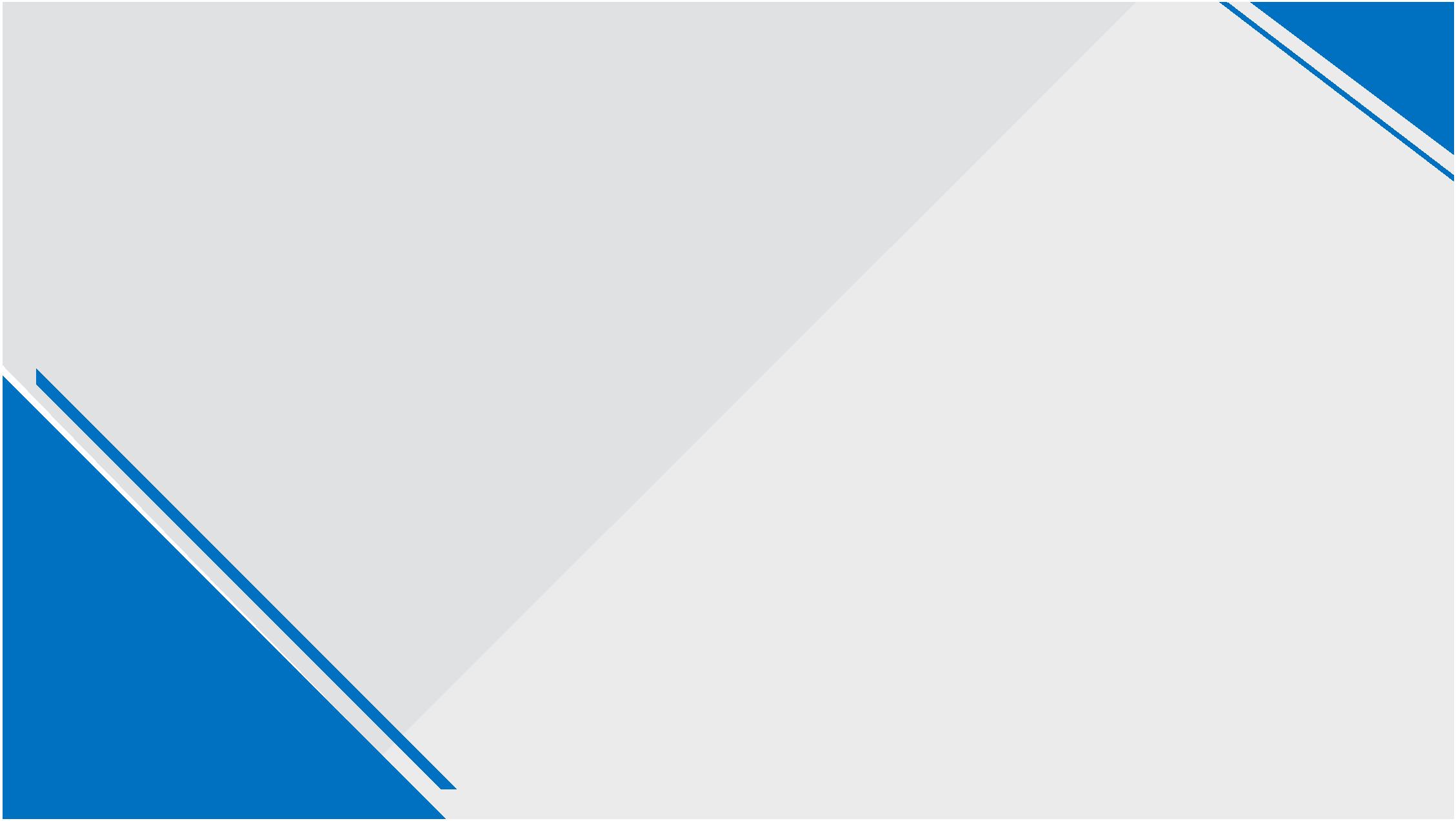 目录角色与流程注册与登录考生报名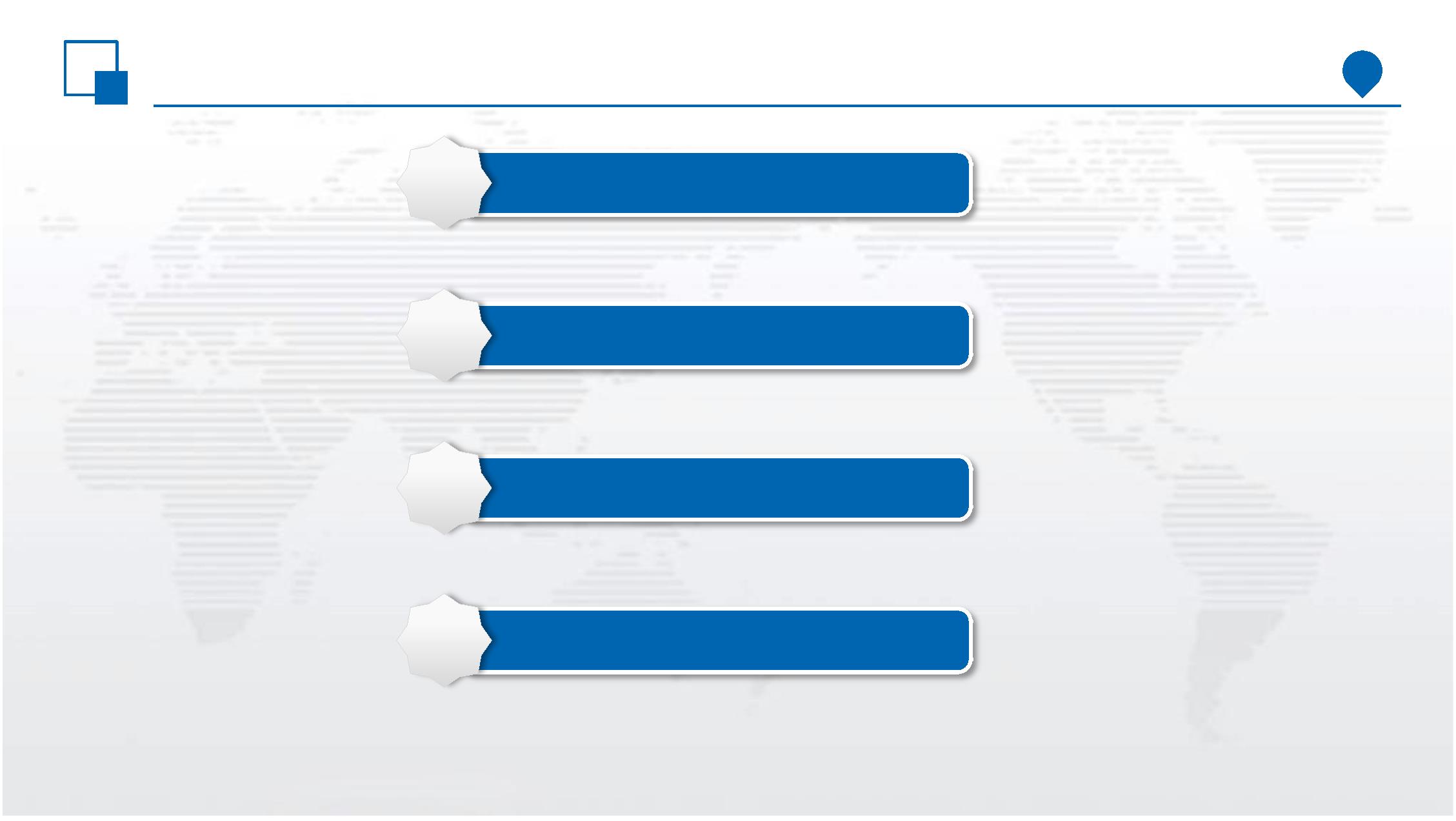 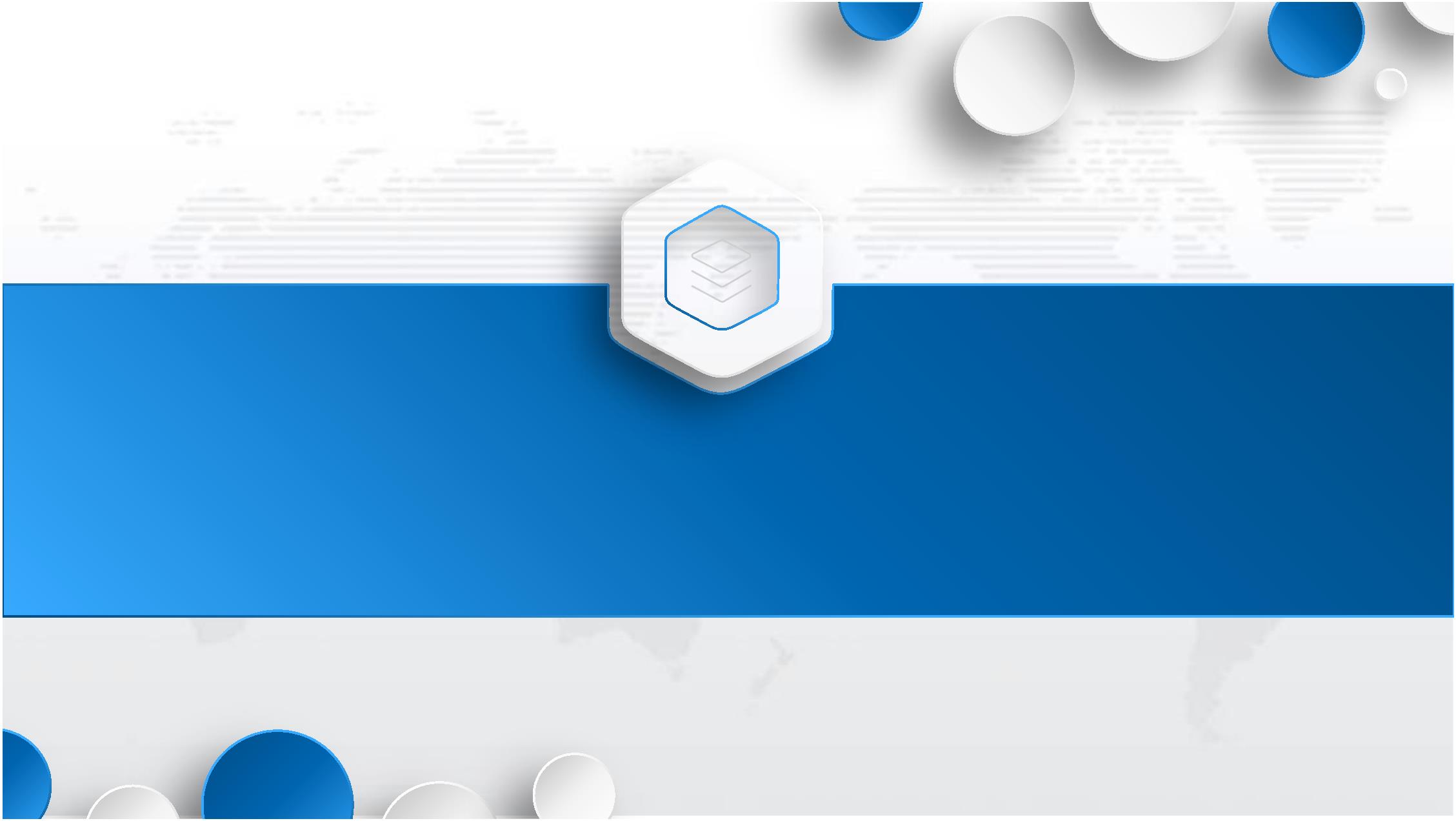 角色说明考生用户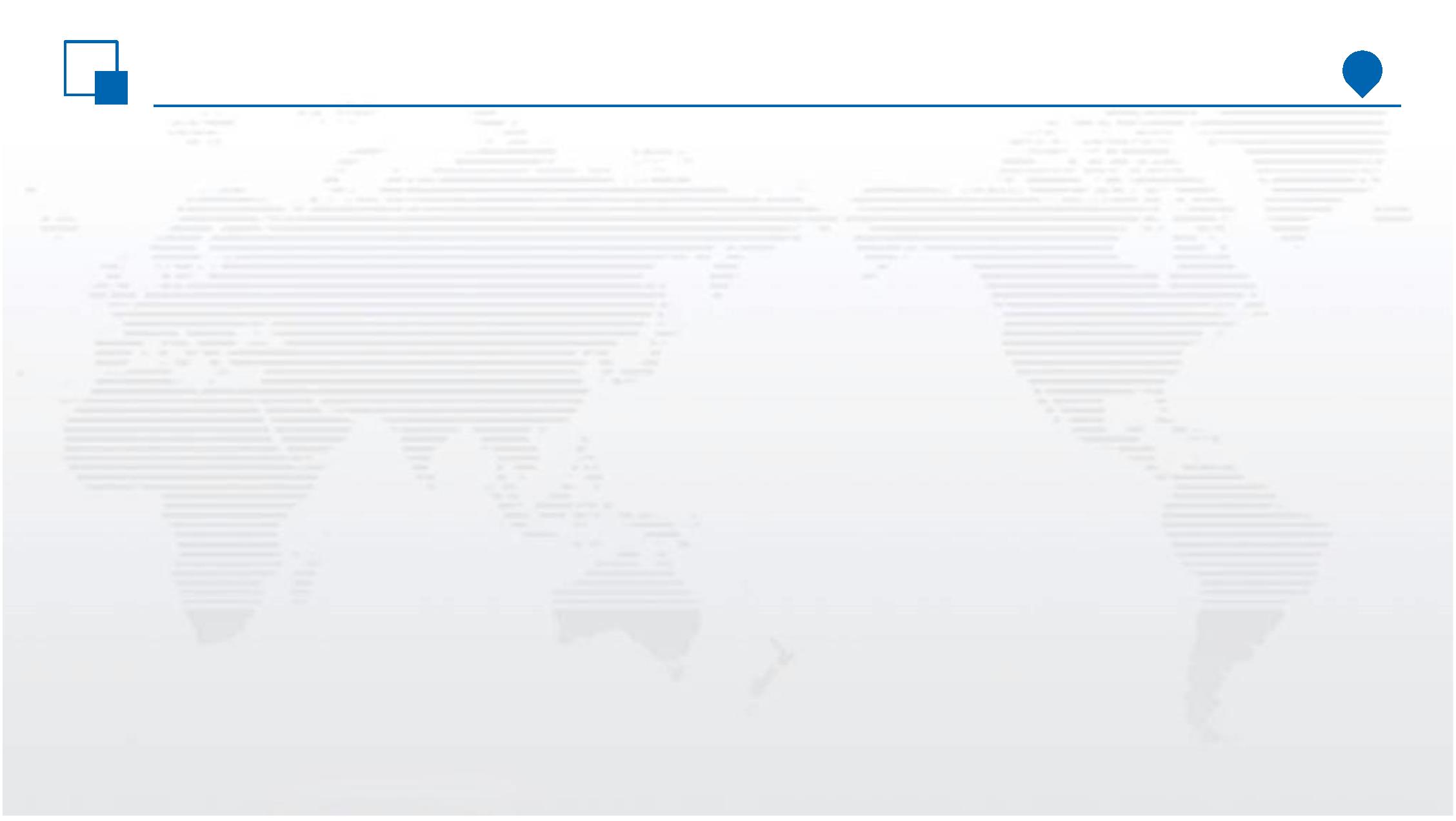 报名流程考生注册市级复审现场确认提交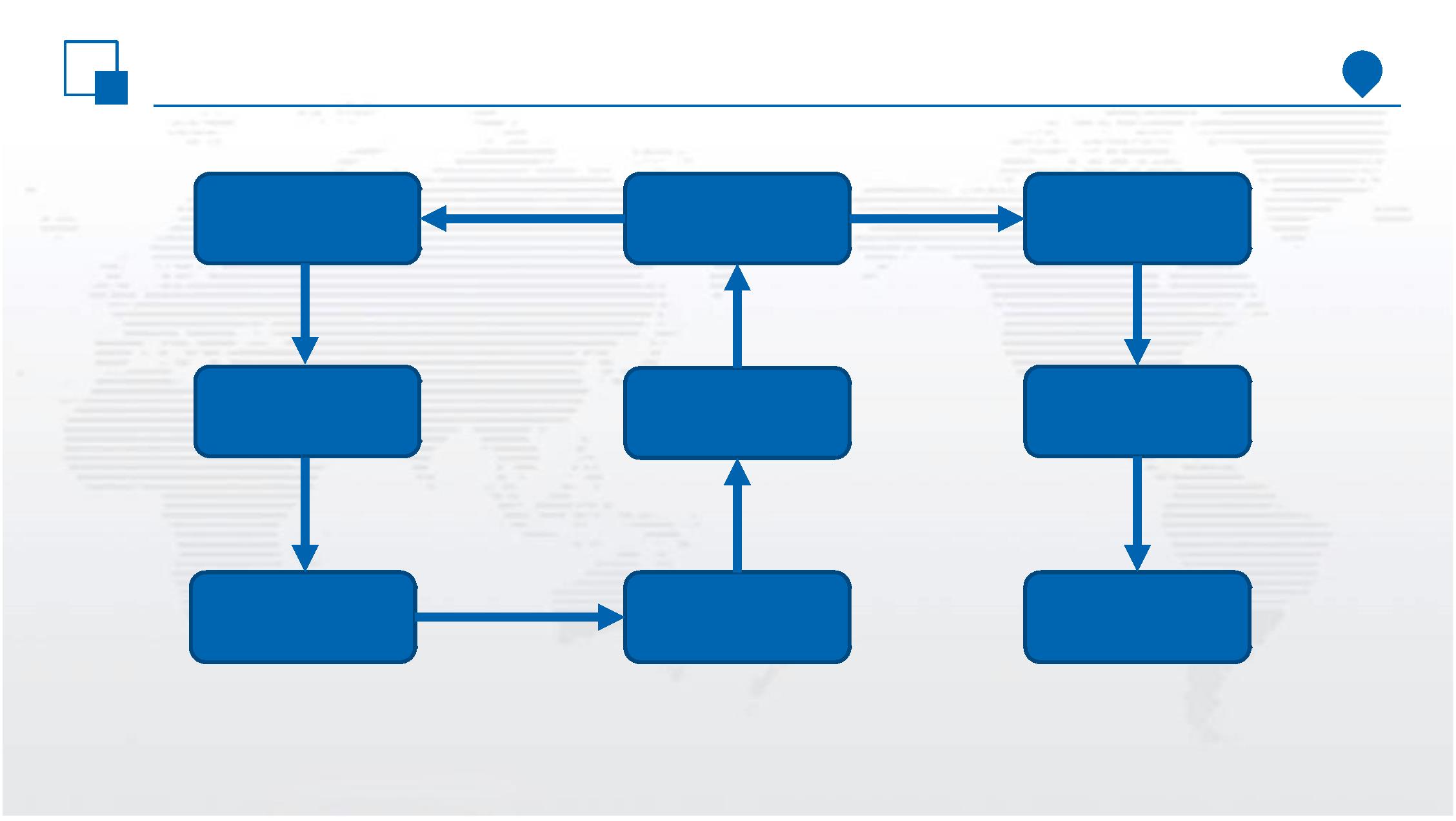 考生注册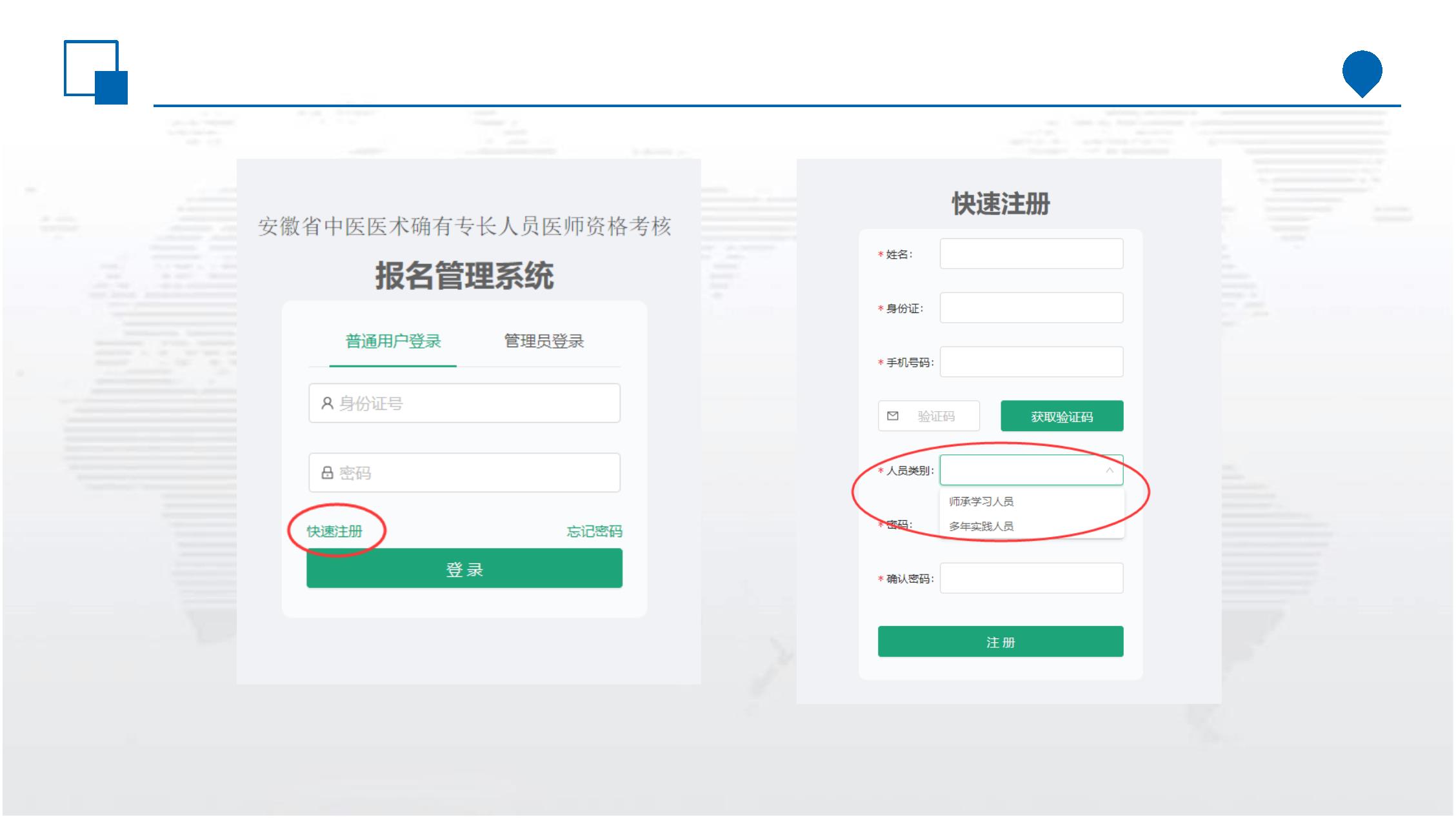 找回密码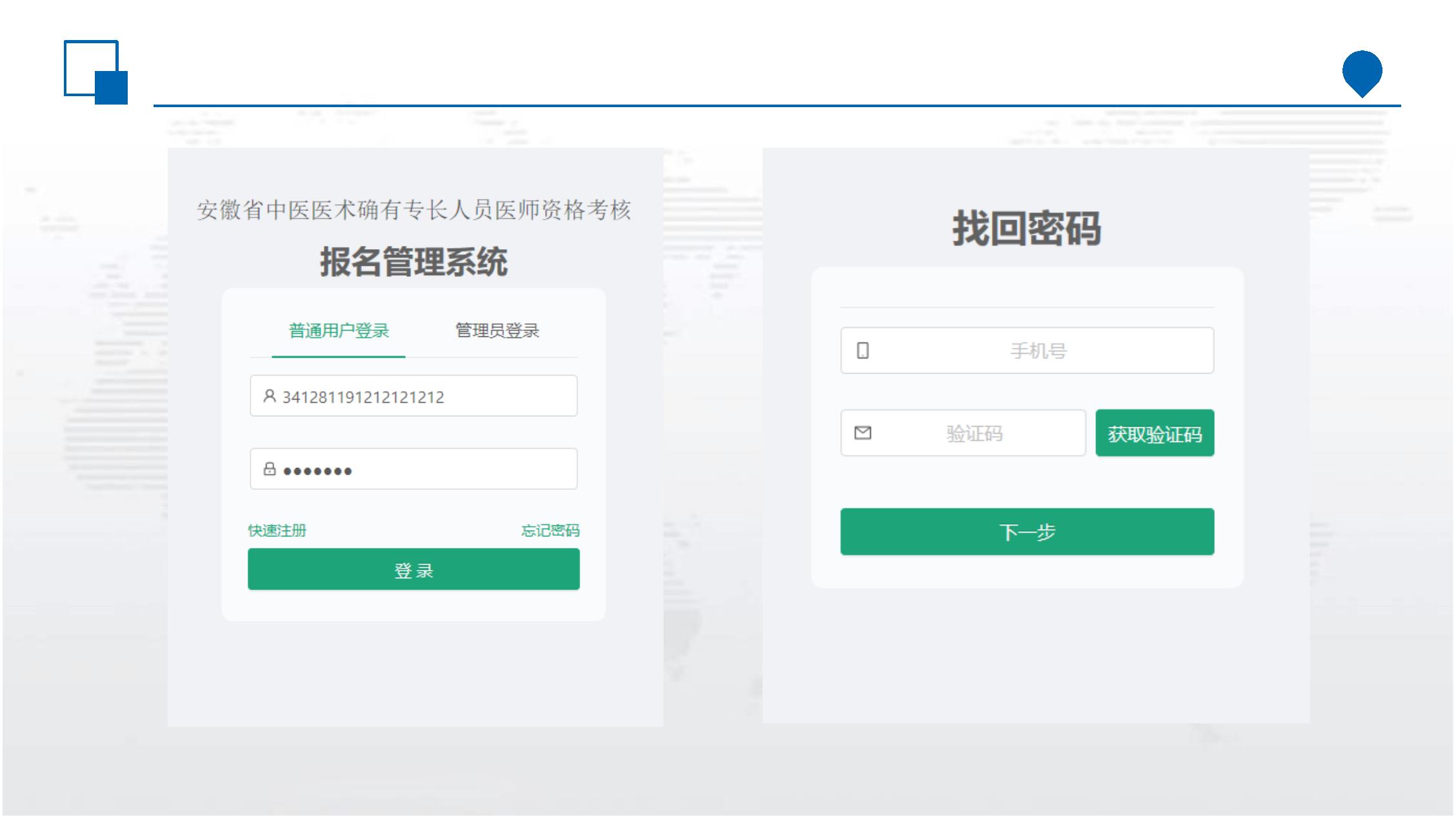 报名指南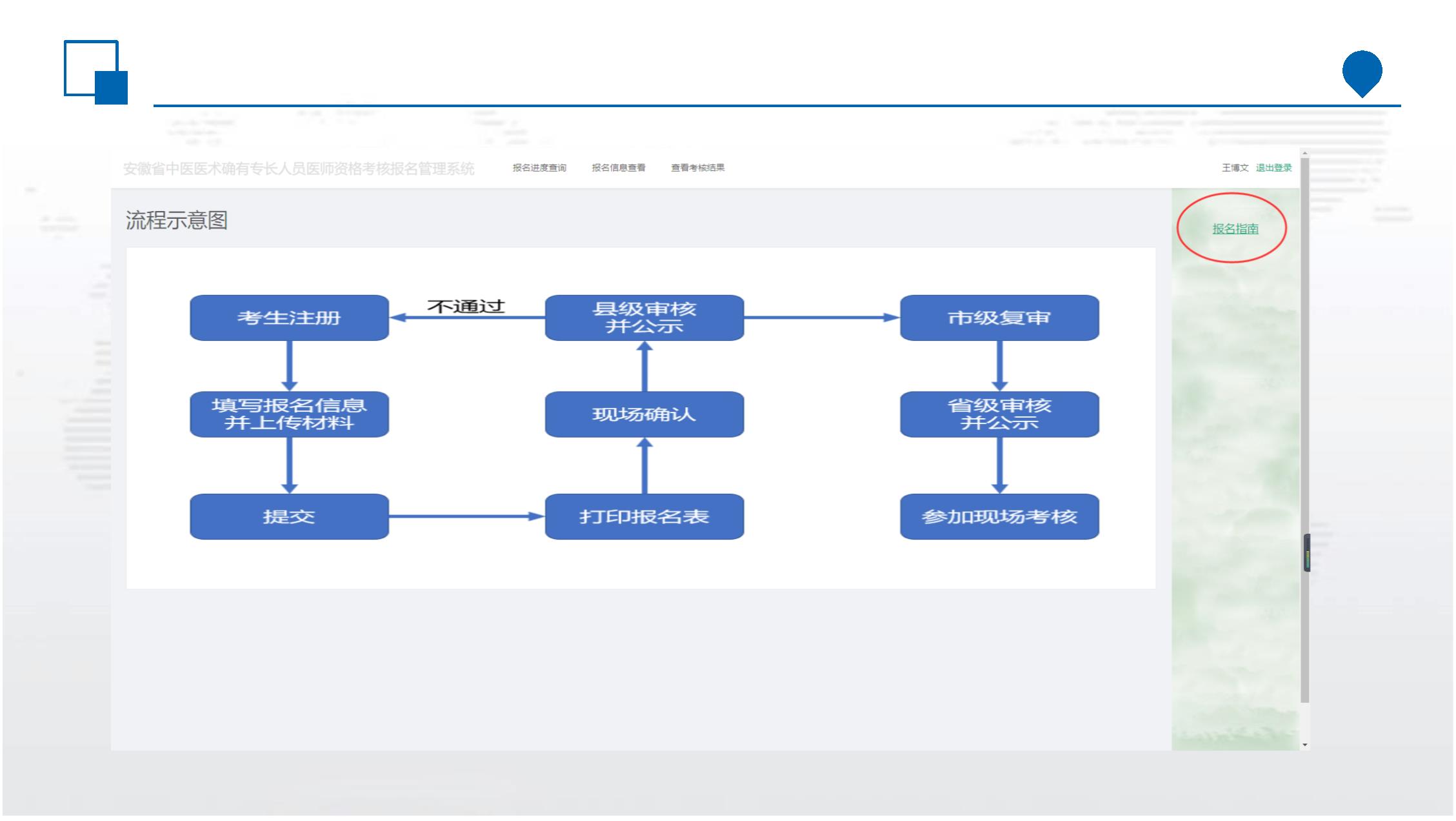 基本信息报名表单需要填写考生的基本报名资料、各类附件资料、指导老师信息、以及推荐医师（两名）信息。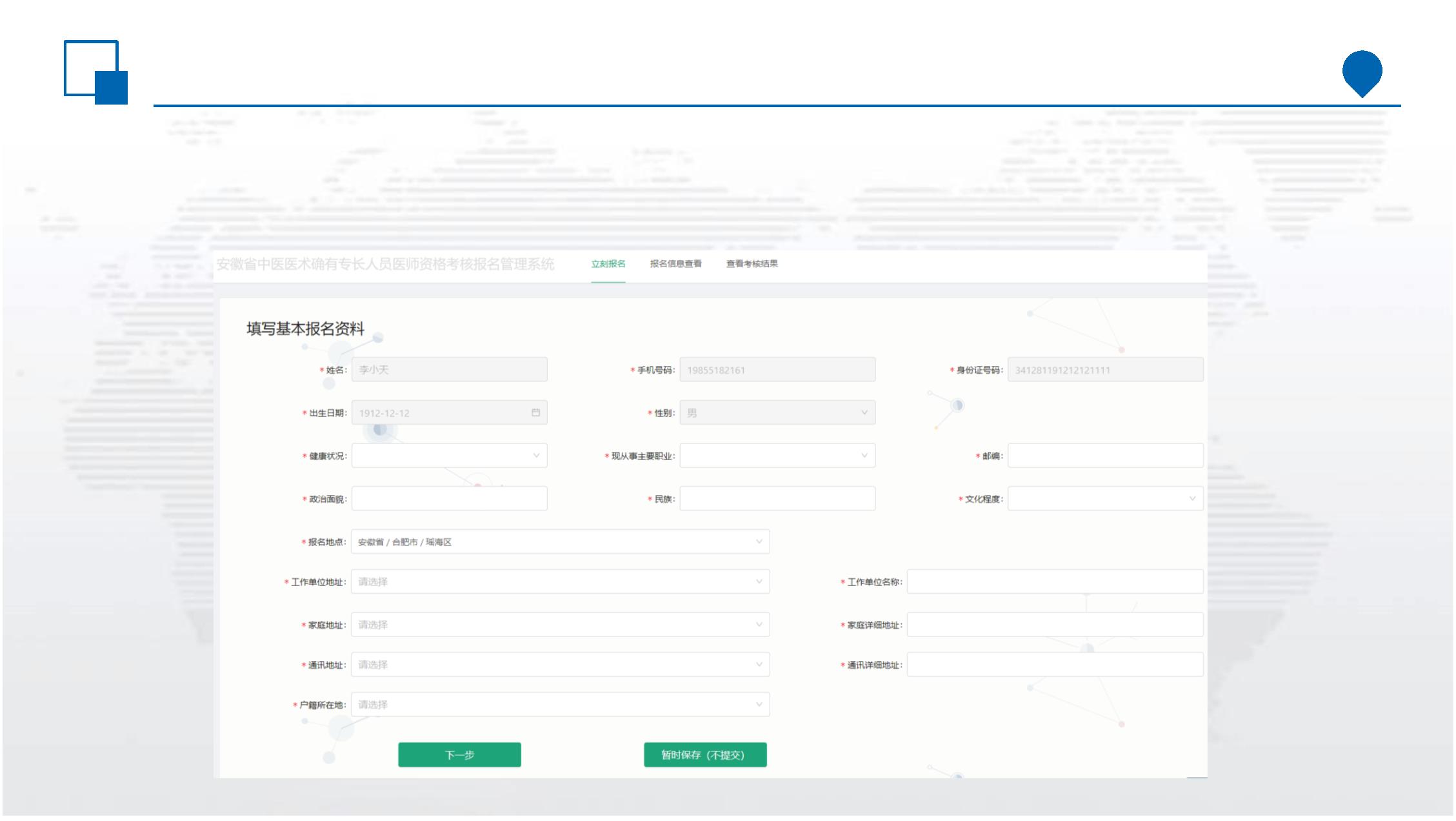 基本信息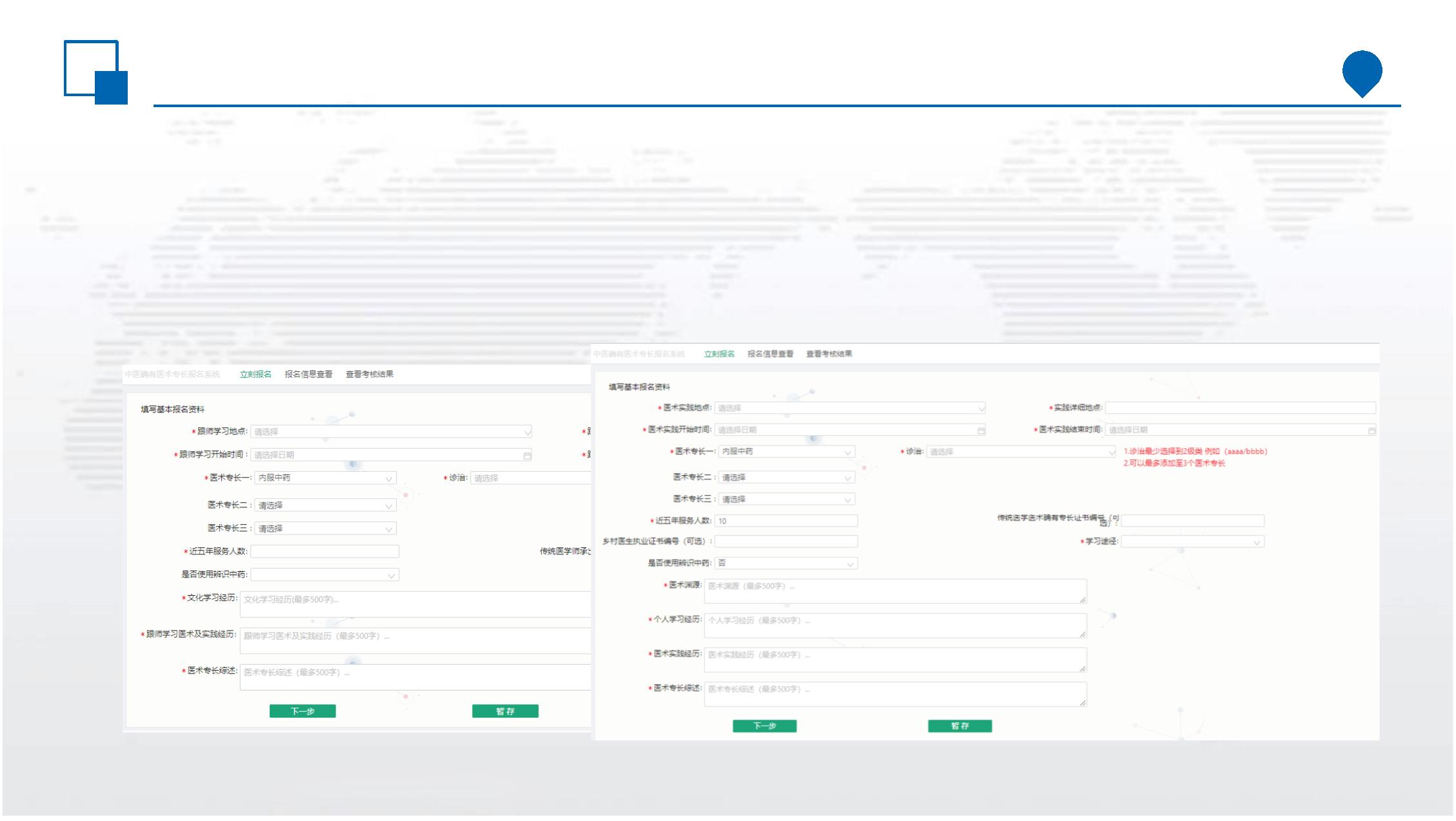 附件上传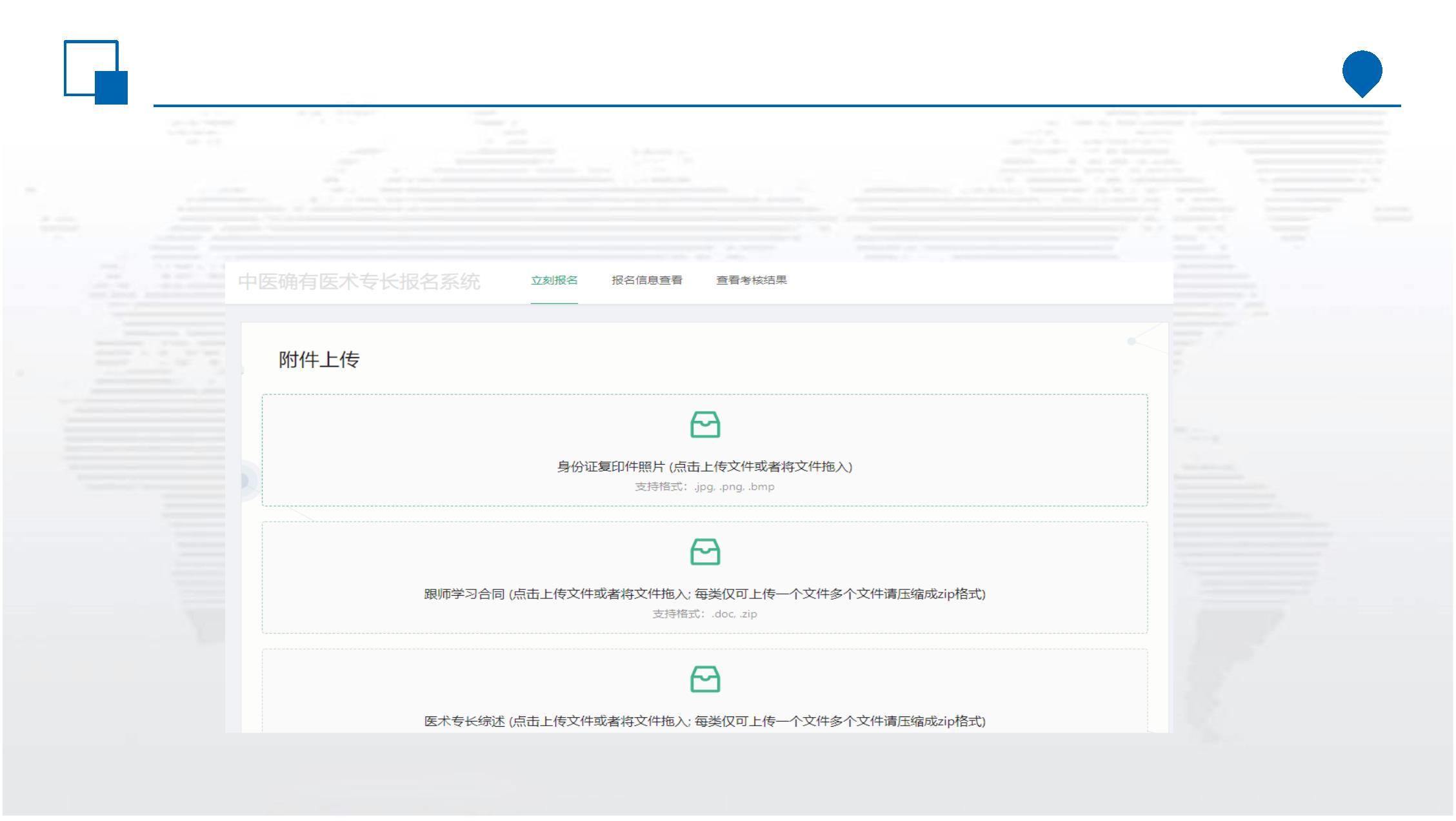 指导与推荐人信息附件上传完毕后，点击“暂存”可以保存上传的附件，点击“下一步”进入指导老师或推荐医师信息填写页面。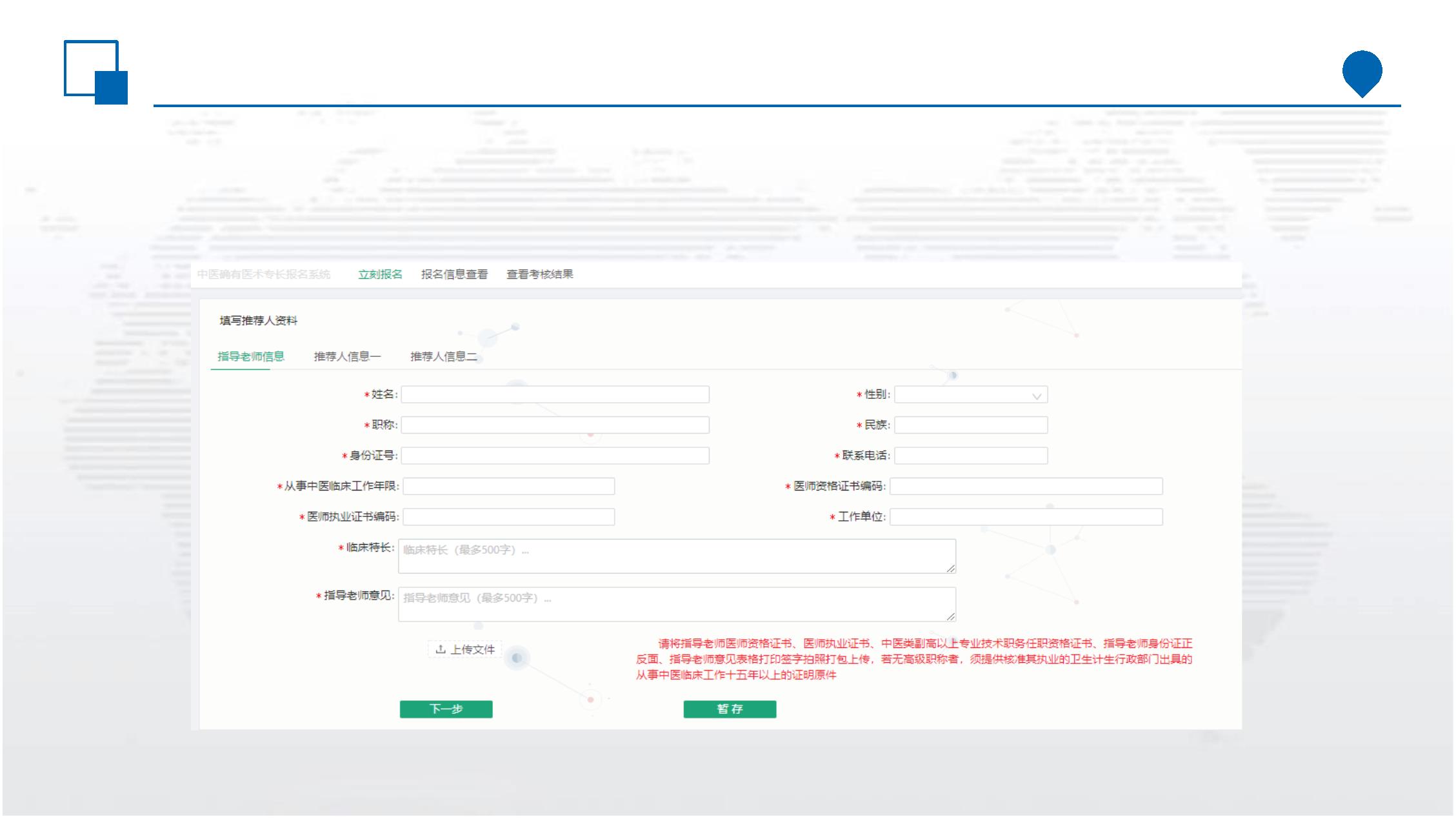 进度查看考生报名完成后，考生登录系统，可以查询报名进度。报名进度审核中，考生查看到的报名进度页面展示如下：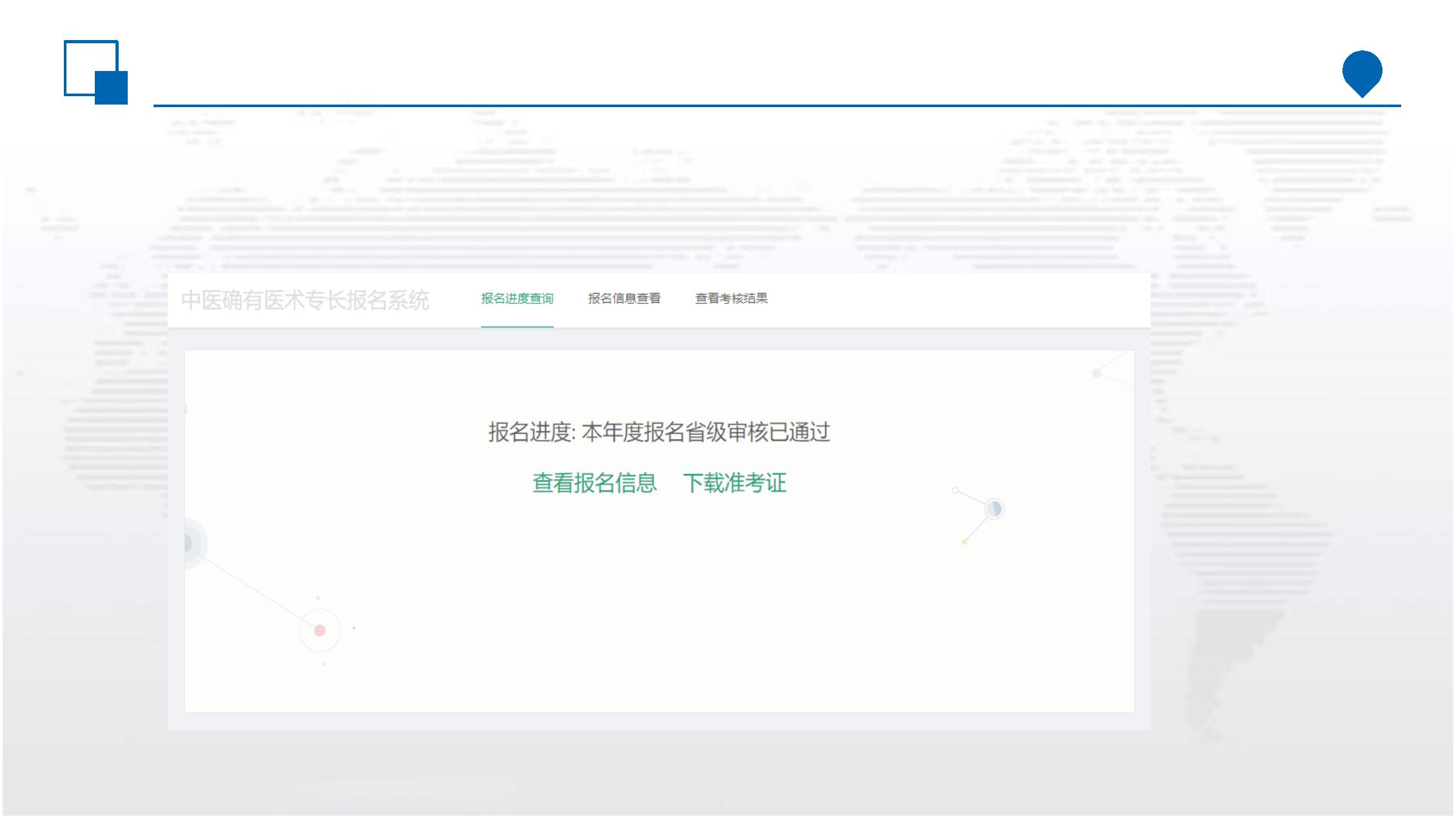 下载报名表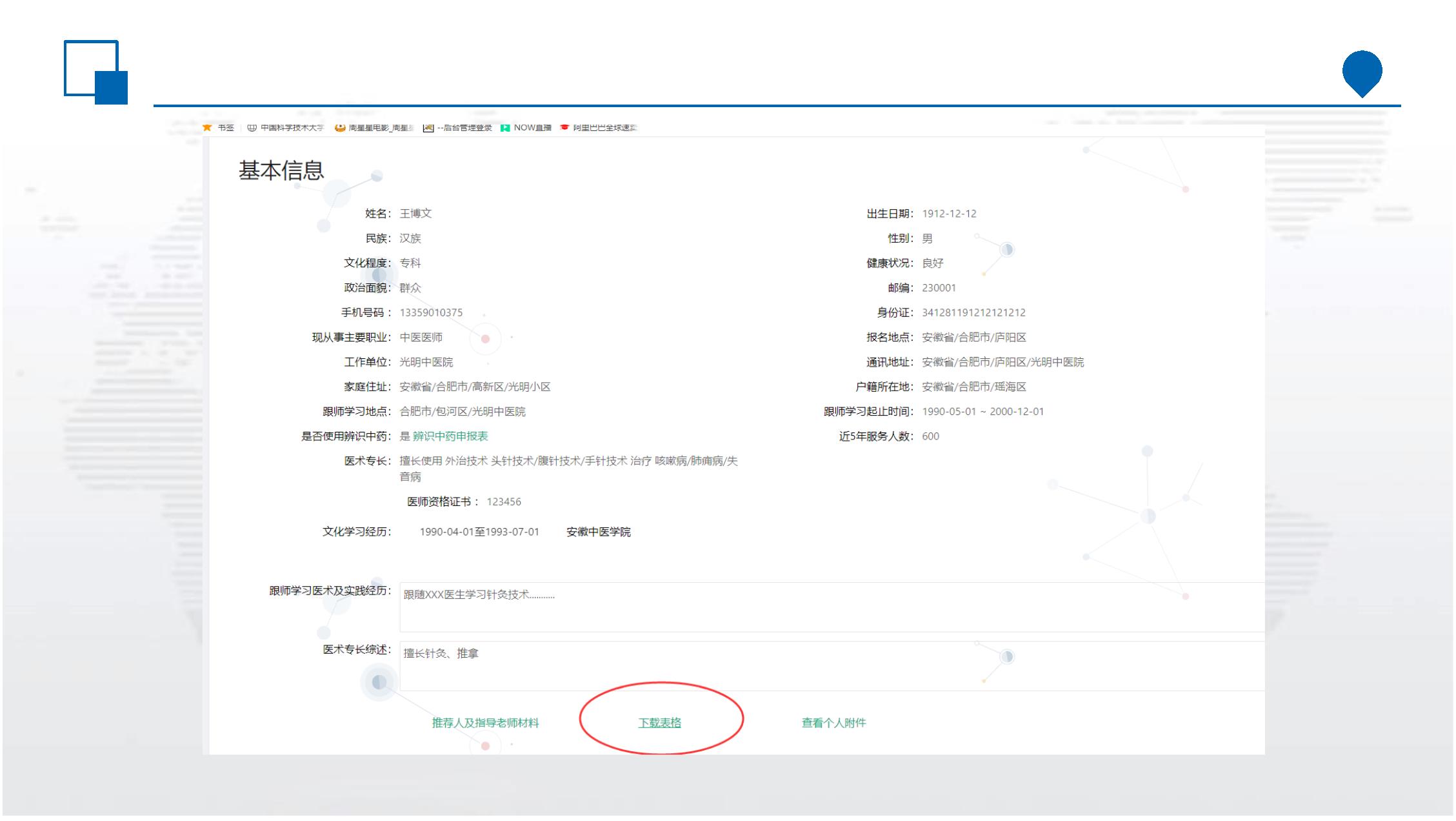 报名表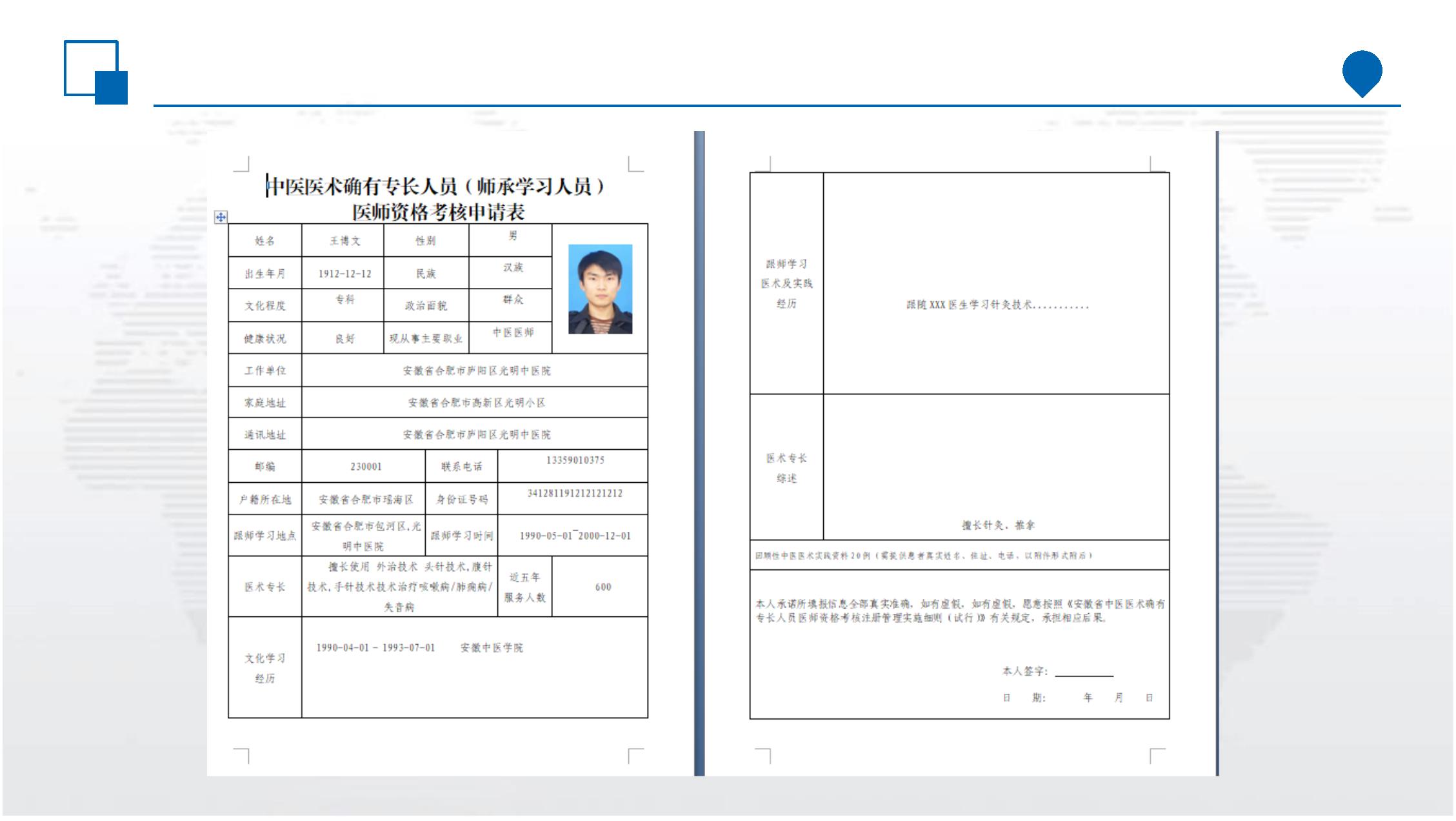 审核界面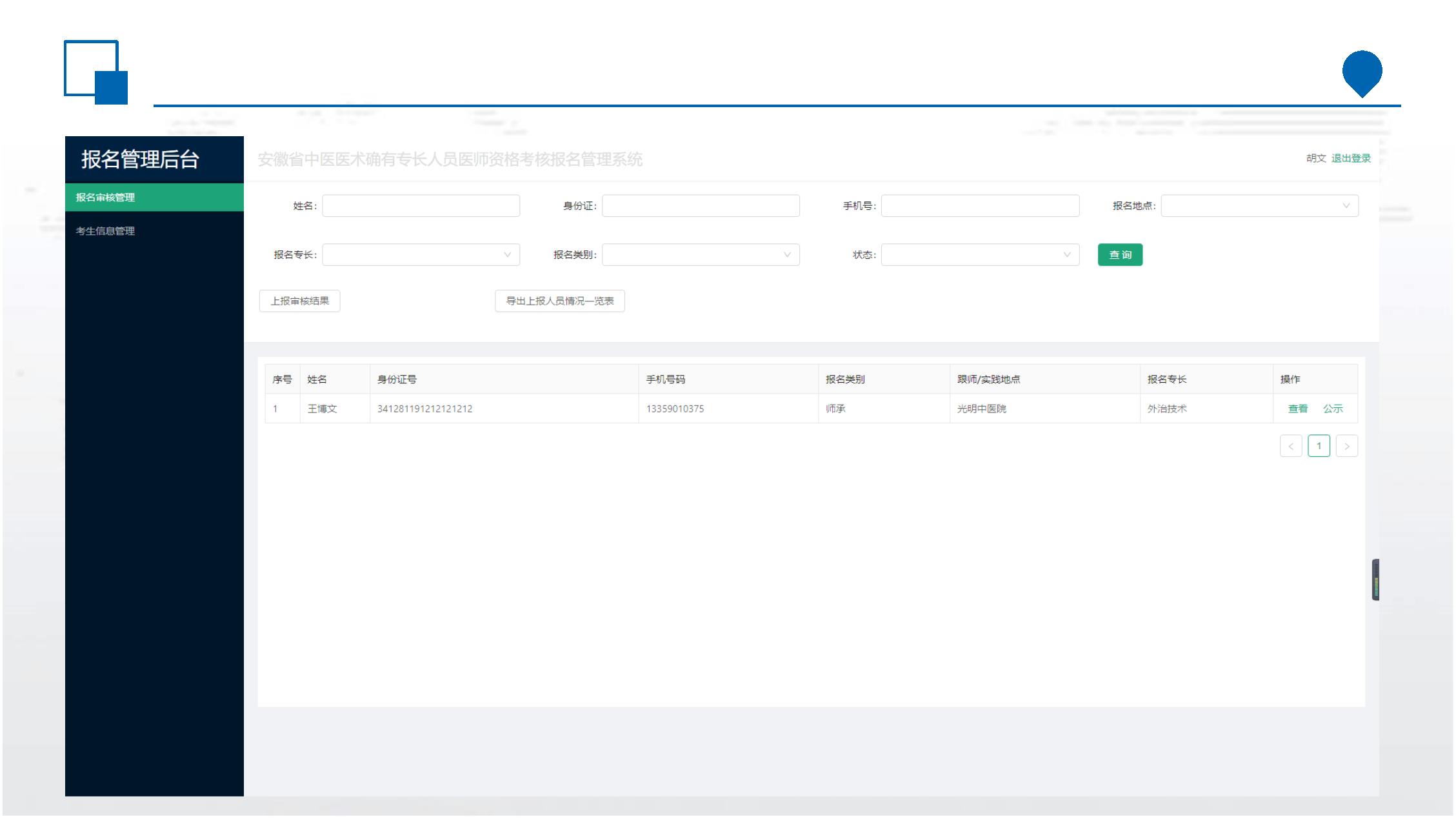 审核考生信息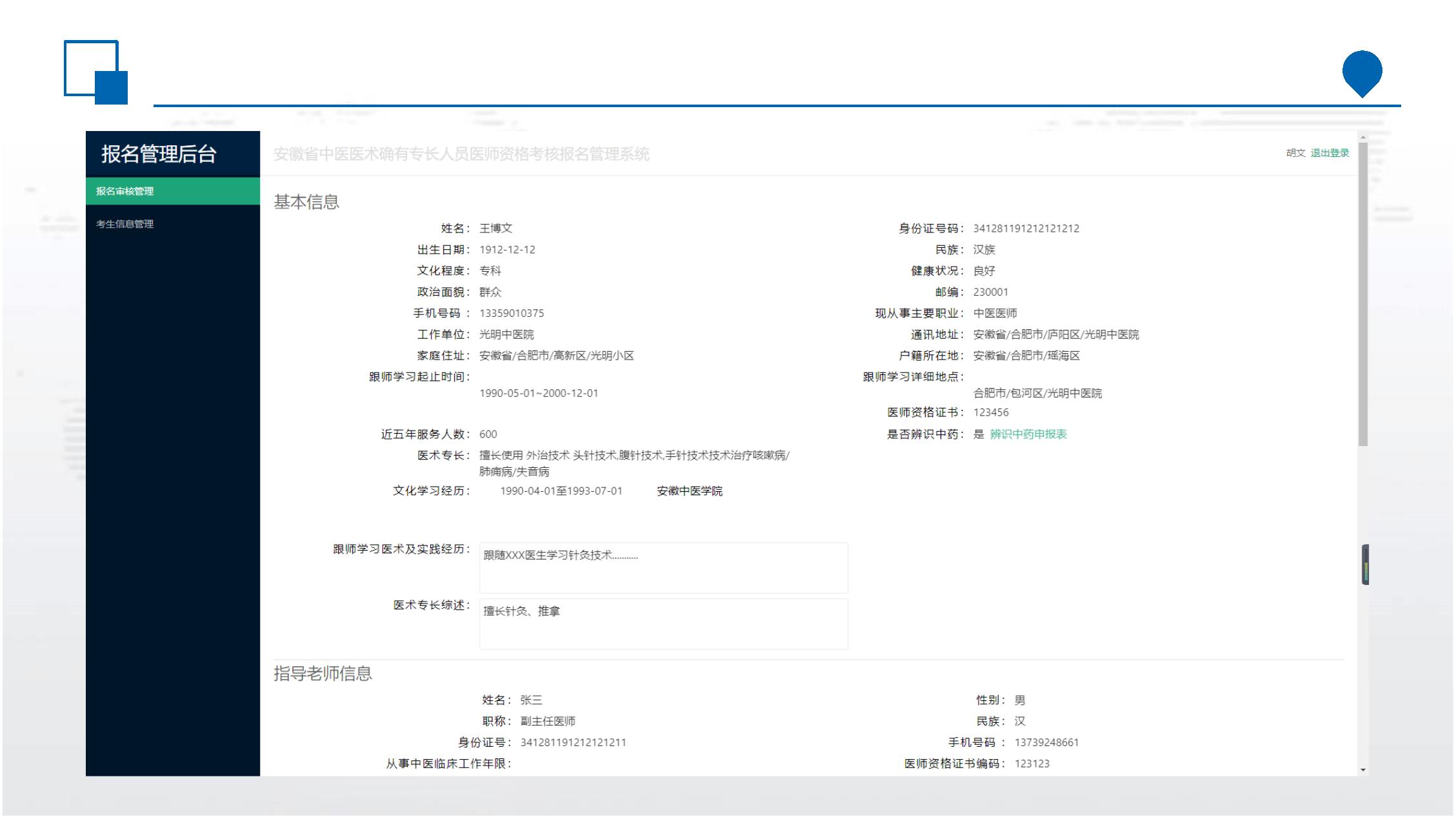 审核附件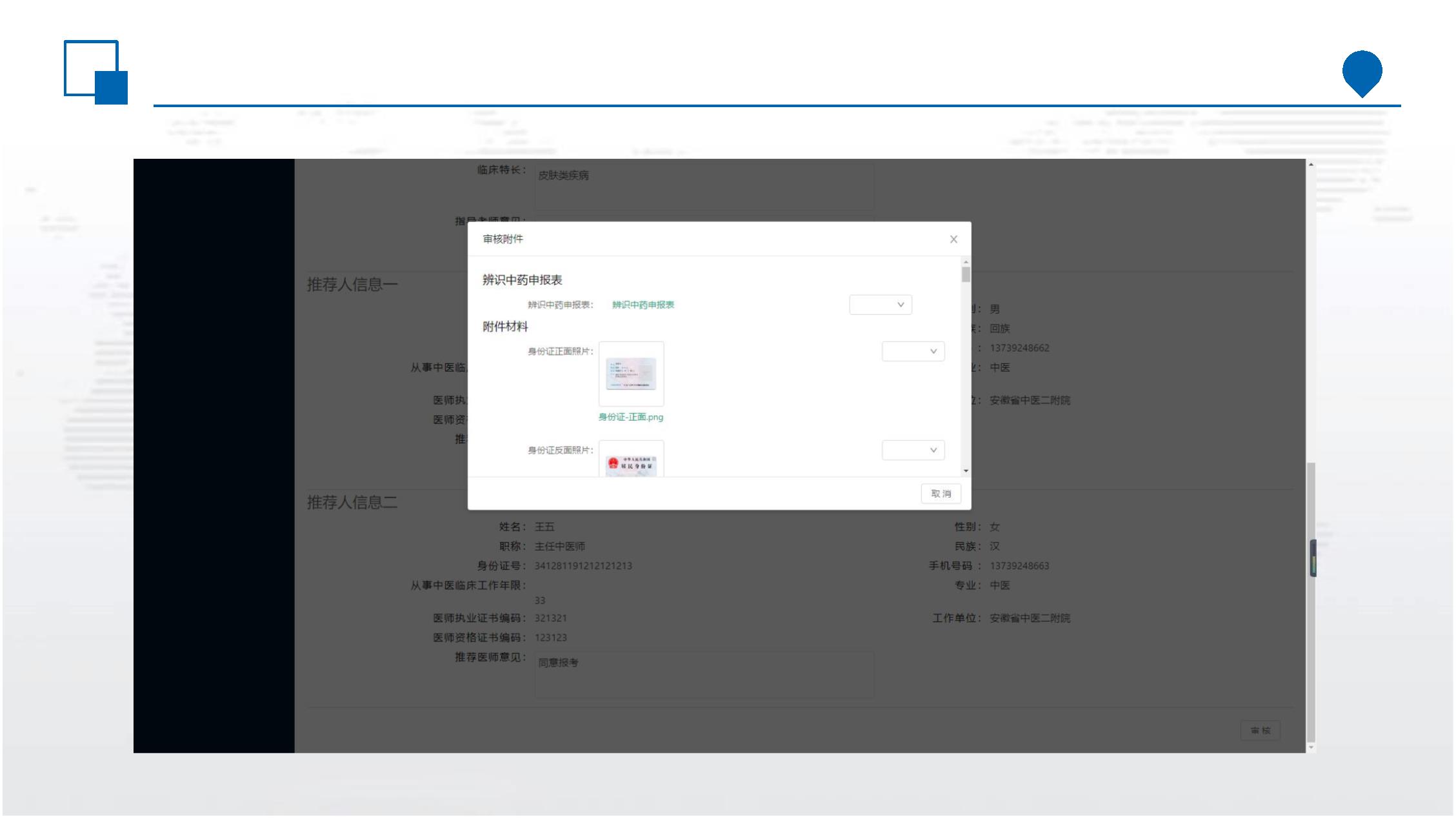 反馈到考生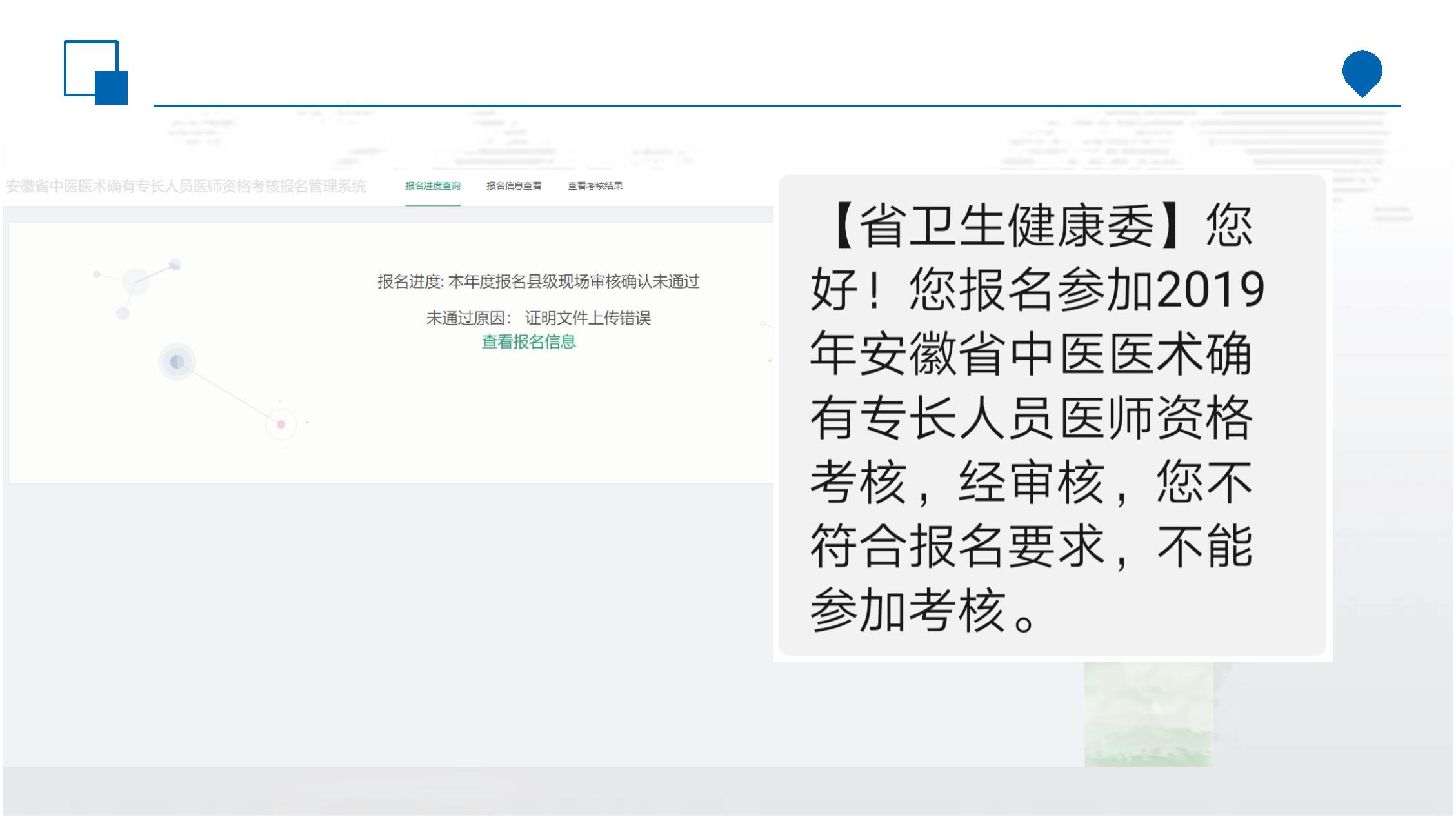 公示通过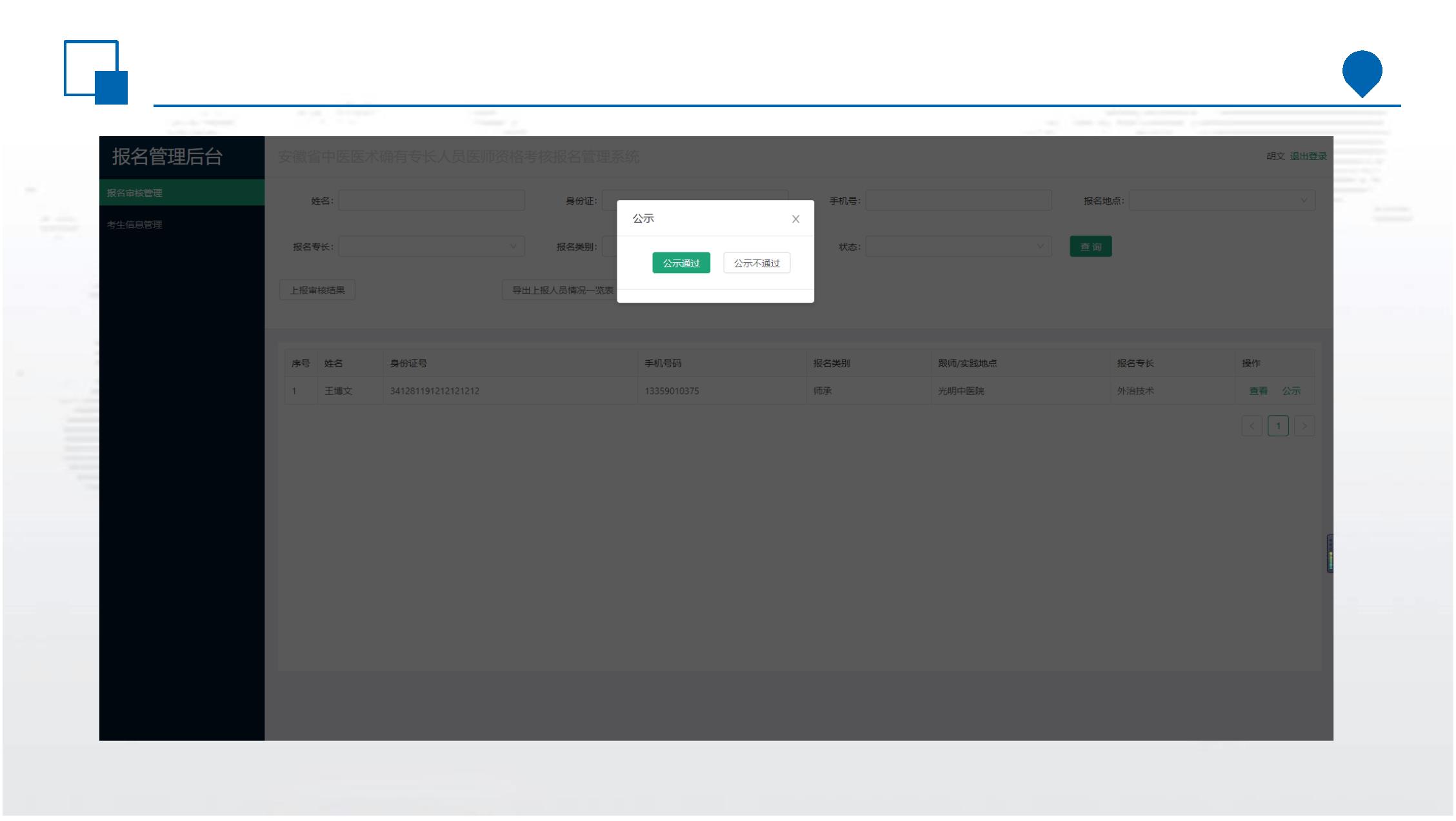 上报审核结果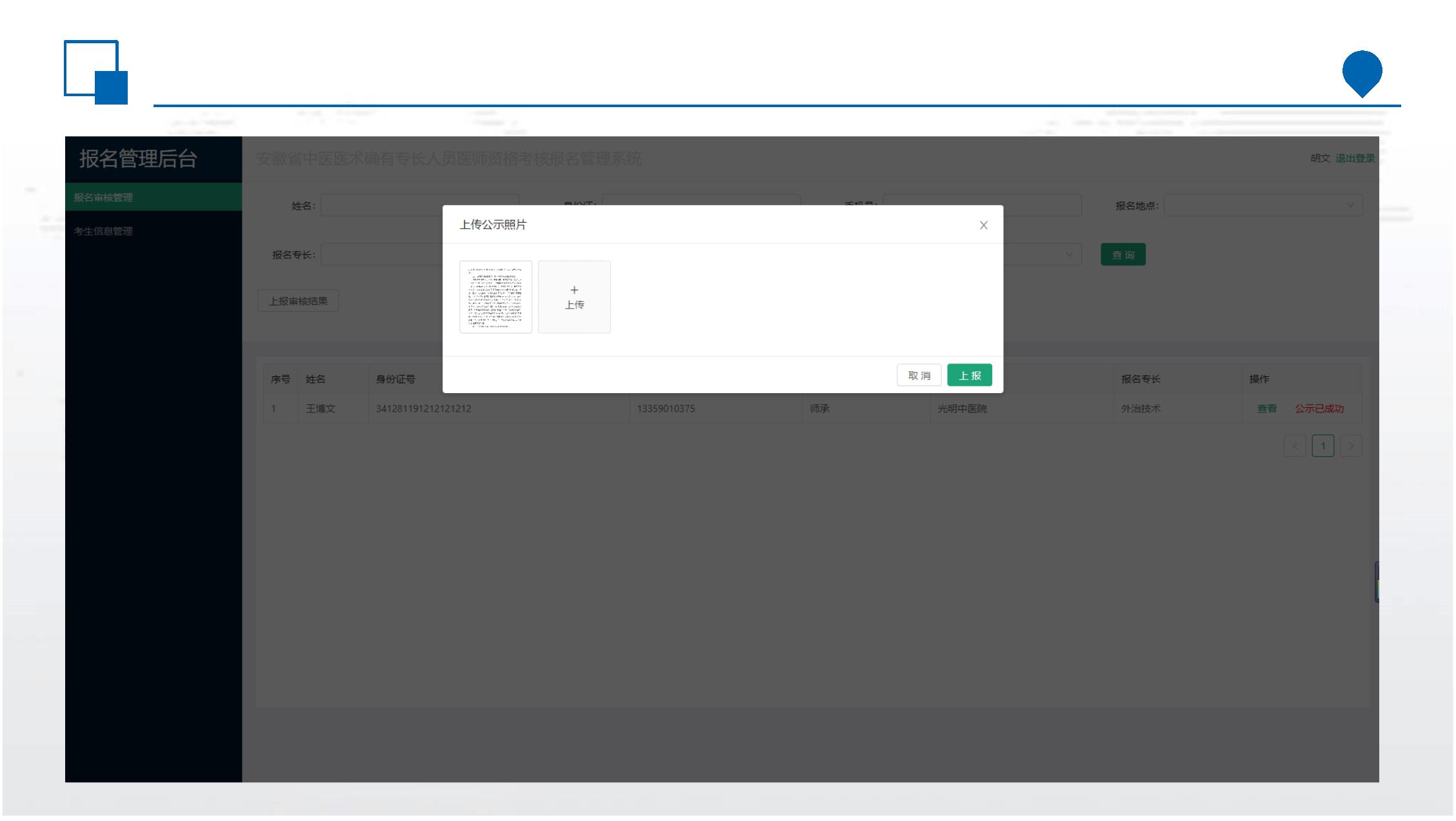 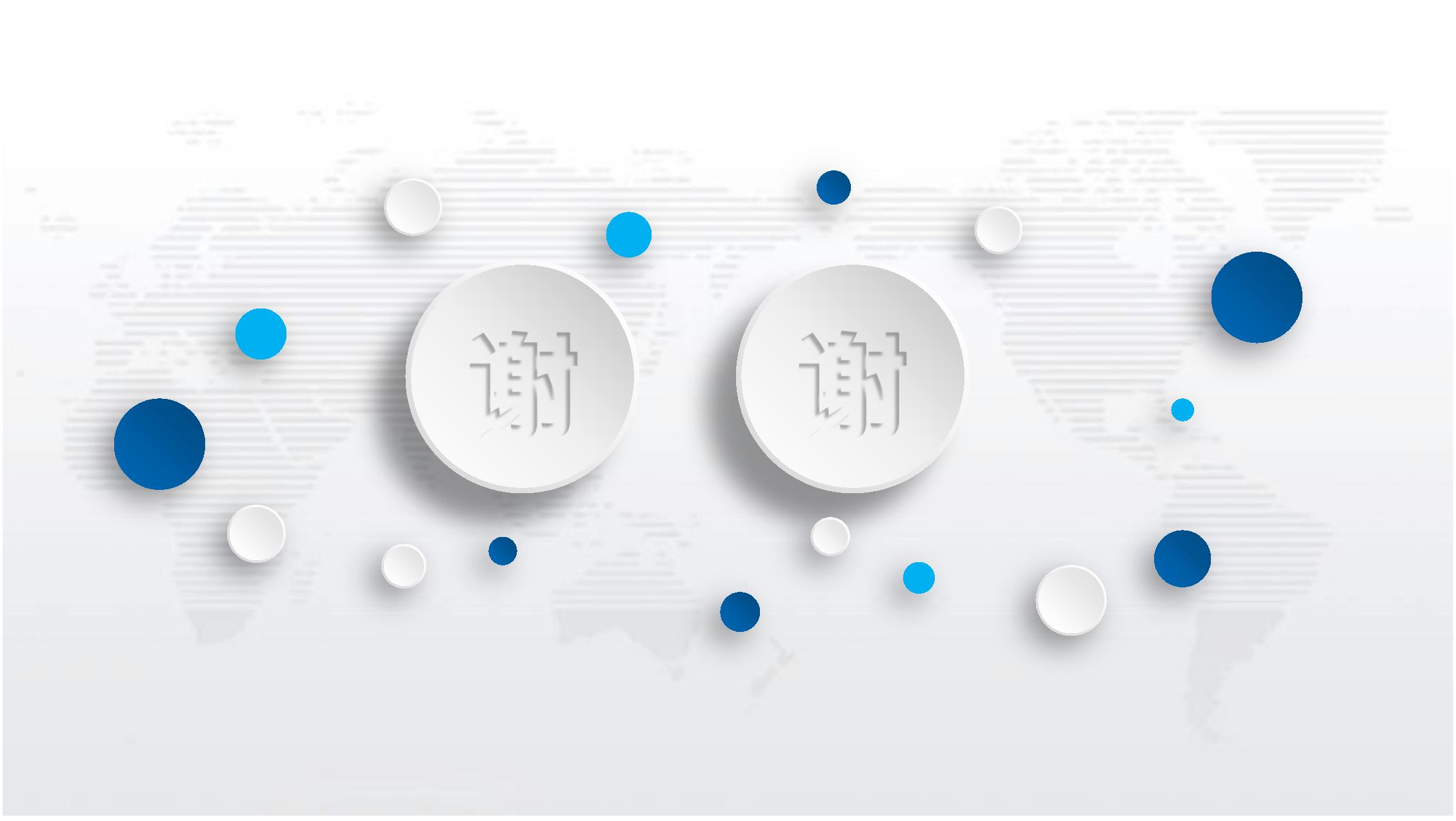 